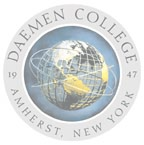 Request for Reinstatement of Cancelled Registration Form:I,  , ID#: wish to request the reinstatement of my registration for the  academic semester which was cancelled, since the necessary payment arrangements were not made on my tuition account for that semester. I understand that my registration will be reinstated for ALL courses that were listed on my course schedule at the time of cancellation. Please state the reason for delay in making arrangements below:  *​ Please note that it’s the student's responsibility to make sure their instructors are still able to submit a grade for the course/s being reinstated.  (Student’s name – please print legibly)​ 	(Date) (Student’s Signature) OFFICE USE ONLY: Student Accounts Signature:  	                                 Semester: 	                                         Date: 